L.I:- To be able to find the equivalent fraction, decimal and percentage and use this to solve problems.I will be successful if..I can convert fractions, decimals and percentages.I can multiply and divide.I can add and subtract amounts.I can annotate and eliminate answers.Can you find the percentages of these amounts?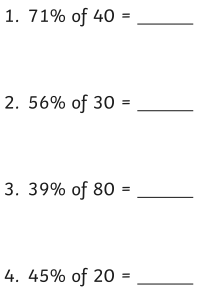 Match the decimal to the fraction and percentage.What is the strategy you should use?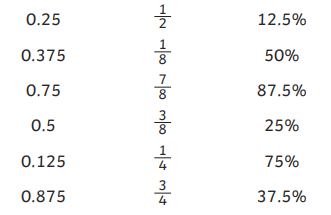 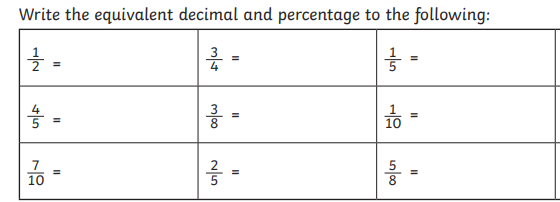 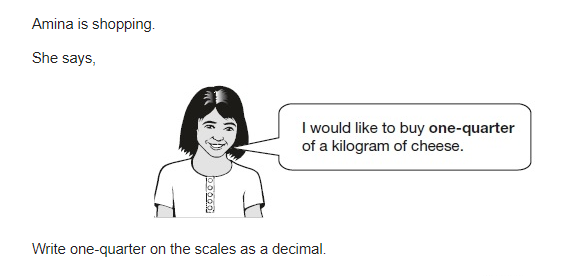 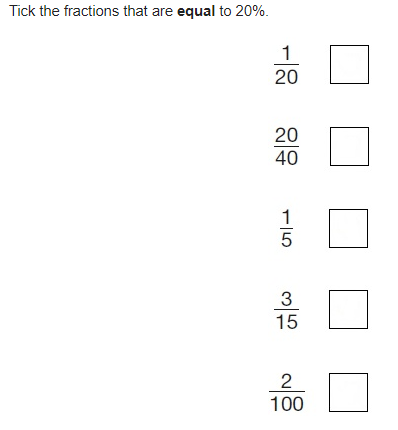 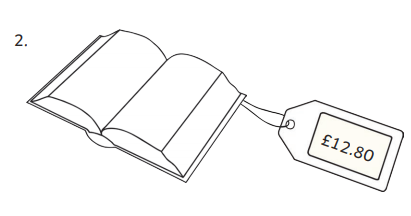 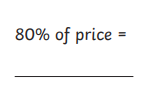 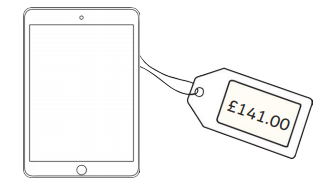 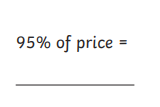 